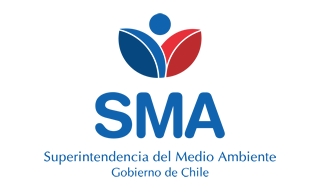 
INFORME DE FISCALIZACIÓN AMBIENTAL
Normas de Emisión
SOCIEDAD CONTRACTUAL MINERA TRESVALLES (TUNEL SECTOR MANQUEHUA)
DFZ-2016-7221-IV-NE-EI
1. RESUMEN.
El presente documento da cuenta del informe de examen de la información realizado por la Superintendencia del Medio Ambiente (SMA), al establecimiento industrial “SOCIEDAD CONTRACTUAL MINERA TRESVALLES (TUNEL SECTOR MANQUEHUA)”, en el marco de la norma de emisión DS.90/00 para el reporte del período correspondiente a MAYO del año 2016.
Entre los principales hechos constatados como no conformidades se encuentran: El establecimiento industrial entrega el autocontrol fuera del plazo establecido; El establecimiento industrial no informa en su autocontrol todas las muestras del período controlado indicadas en su programa de monitoreo; El establecimiento industrial no informa remuestreo para el período controlado; 
2. IDENTIFICACIÓN DEL PROYECTO, ACTIVIDAD O FUENTE FISCALIZADA
3. ANTECEDENTES DE LA ACTIVIDAD DE FISCALIZACIÓN
4. ACTIVIDADES DE FISCALIZACIÓN REALIZADAS Y RESULTADOS
	4.1. Identificación de las descargas
	4.2. Resumen de resultados de la información proporcionada
5. CONCLUSIONES
Del total de exigencias verificadas, se identificaron las siguientes no conformidades:
6. ANEXOSNombreFirma
Aprobado
Elaborado
JUAN EDUARDO JOHNSON VIDAL
VERÓNICA GONZÁLEZ DELFÍN
31-12-2016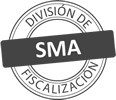 Titular de la actividad, proyecto o fuente fiscalizada:
SOCIEDAD CONTRACTUAL MINERA TRES VALLESTitular de la actividad, proyecto o fuente fiscalizada:
SOCIEDAD CONTRACTUAL MINERA TRES VALLESRUT o RUN:
77856200-6RUT o RUN:
77856200-6Identificación de la actividad, proyecto o fuente fiscalizada:
SOCIEDAD CONTRACTUAL MINERA TRESVALLES (TUNEL SECTOR MANQUEHUA)Identificación de la actividad, proyecto o fuente fiscalizada:
SOCIEDAD CONTRACTUAL MINERA TRESVALLES (TUNEL SECTOR MANQUEHUA)Identificación de la actividad, proyecto o fuente fiscalizada:
SOCIEDAD CONTRACTUAL MINERA TRESVALLES (TUNEL SECTOR MANQUEHUA)Identificación de la actividad, proyecto o fuente fiscalizada:
SOCIEDAD CONTRACTUAL MINERA TRESVALLES (TUNEL SECTOR MANQUEHUA)Dirección:
COMUNA DE SLAMANCA, IV REGIONRegión:
IV REGIÓN DE COQUIMBOProvincia:
CHOAPAComuna:
SALAMANCACorreo electrónico:
Correo electrónico:
Teléfono:
Teléfono:
Motivo de la Actividad de Fiscalización:Actividad Programada de Seguimiento Ambiental de Normas de Emisión referentes a la descarga de Residuos Líquidos para el período de MAYO del 2016.Materia Específica Objeto de la Fiscalización:Analizar los resultados analíticos de la calidad de los Residuos Líquidos descargados por la actividad industrial individualizada anteriormente, según la siguiente Resolución de Monitoreo (RPM):
SISS N° 2070 de fecha 07-06-2011Instrumentos de Gestión Ambiental que Regulan la Actividad Fiscalizada:La Norma de Emisión que regula la actividad es:
N° 90/2000 Establece Norma de Emisión para la Regulación de Contaminantes Asociados a las Descargas de Residuos Líquidos a Aguas Marinas y Continentales SuperficialesPunto DescargaNormaTabla cumplimientoMes control Tabla CompletaCuerpo receptorCódigo CIIU N° RPMFecha emisión RPMÚltimo período Control DirectoPUNTO 1 (QUEBRADA CARCAMO)DS.90/00TABLA 1JULIOQUEBRADA CÁRCAMO - SIN DILUCIÓN23031207007-06-201111-2009PUNTO 2 (QUEBRADA MANQUEHUA)DS.90/00TABLA 1JULIOQUEBRADA MANQUEHUA (IV REGION)23031207007-06-2011N° de hechos constatadosN° de hechos constatadosN° de hechos constatadosN° de hechos constatadosN° de hechos constatadosN° de hechos constatadosN° de hechos constatadosN° de hechos constatados1234567Punto DescargaInformaEfectúa descargaEntrega dentro de plazoEntrega parámetros solicitadosEntrega con frecuencia solicitadaCaudal se encuentra bajo ResoluciónParámetros se encuentran bajo normaPresenta RemuestrasPUNTO 1 (QUEBRADA CARCAMO)SISINOSINOSISINOPUNTO 2 (QUEBRADA MANQUEHUA)SINOSINO APLICANO APLICANO APLICANO APLICANO APLICAN° de Hecho ConstatadoExigencia AsociadaDescripción de la No Conformidad3Entregar dentro de plazoEl establecimiento industrial entrega el autocontrol fuera de plazo durante el período controlado de MAYO de 2016.5Entregar con frecuencia solicitadaEl establecimiento industrial no informa en su autocontrol la totalidad de muestras según parámetro indicados en su programa de monitoreo respecto del período controlado de MAYO de 2016.8Presentar RemuestrasEl establecimiento industrial no informa los remuestreos realizados para el período controlado de MAYO de 2016.N° AnexoNombre Anexo 1Ficha de resultados de autocontrol PUNTO 1 (QUEBRADA CARCAMO)2Ficha de resultados de autocontrol PUNTO 2 (QUEBRADA MANQUEHUA)